Breakfast Menu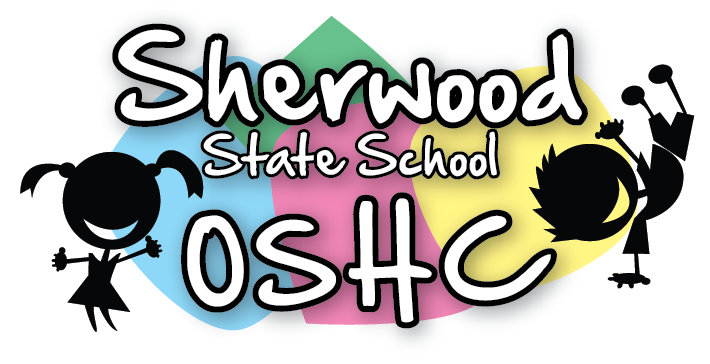 Please Note: Always check the packaging for the dairy, soy, gelatine, gluten, nuts or sesame seeds before serving food and be aware of the children with food allergies.Breakfast Items Offered Everyday (unless out of stock)Breakfast Items Offered Everyday (unless out of stock)CerealToastWeetabix Rice BubblesCorn flakesWholemeal Toast/Gluten Free ToastSpreads – Margarine, Vegemite & HoneyAdditional/Special Items This Week Additional/Special Items This Week Additional/Special Items This Week Additional/Special Items This Week Additional/Special Items This Week Monday6/5/19Tuesday7/5/19Wednesday8/5/19Thursday             9/5/19Friday10/5/19       LABOUR DAYEnglish Muffin with spreads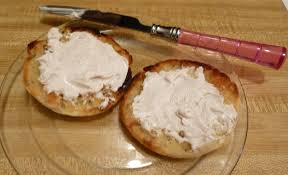 Pancakes (Suggested by M.M)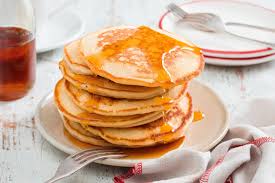         Bacon on Toast  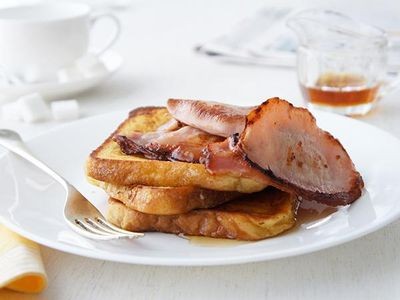 (Suggested by M.M)      Banana on Toast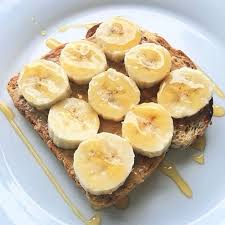 (Suggested by C.M)